REGISTER OF DOCUMENTS	 - RURAL AT COOLROE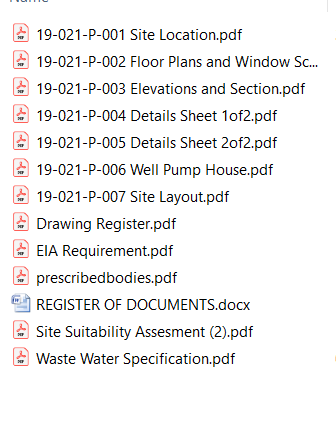 